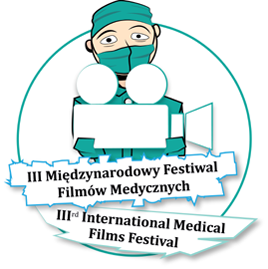  IIIrd International Medical Films Festival  24-26.11.2016 r. PAŁAC ROMANTYCZNY Turzno k/Torunia

Organizator:  Klinika Chirurgii Ogólnej, Transplantacyjnej i Wątroby WUM,Fundacja Wideochirurgii,Komitet Organizacyjny: prof. Tadeusz M. Wróblewski - przewodniczący,                   Jolanta Budny – koordynacja, festiwal2016@wp.pl, Komitet Naukowy: K. Dudek, Z. Gałązka,  S. Nazarewski,  J. Świątkiewicz, D. Tomaszewski,  R. Wierzbicki, TM. WróblewskiJury Festiwalu: TM. Wróblewski – przewodniczący, J. Bigda, G. Jakiel, S. Nazarewski,    W. Zegarski, Rejestracja: Biuro Organizacyjne Festiwalu, www.wideochirurgia.com,                                                     Patronaty:
Katedra i Klinika Chirurgii Ogólnej Transplantacyjnej i Wątroby WUM,
SPCSK WUM Banacha, Oddział Warszawski Towarzystwa Chirurgów Polskich
                                                    Patronaty Medialne:
„PULS” miesięcznik OIL w Warszawie,  Videosurgery Journal,  Wirtualny Uniwersytet  Medycyny,  Polpharma TV   Patronat Honorowy:Minister Zdrowia RPDr Konstanty RadziwiłłDziekan Centrum Kształcenia Podyplomowego WUMProf. dr hab. med. Bolesław SamolińskiPrezes Sekcji Nowych Technik w Chirurgii Onkologicznej PTChOProf. dr hab. med. Wojciech ZegarskiSponsorzy: Partner Strategiczny: POLPHARMAPartner Złoty: Medtronic, Mercedes-Benz BMG Goworowski, Optimed pro-officePartner Srebrny: BOWA, EthiconPartner Brązowy: Baxter, Bayer, JOTEK, Peter’s, TZMOPartner: ERBE, SanofiIII Międzynarodowy Festiwal Filmów Medycznych to filmowe sympozjum naukowe, przeznaczone dla lekarzy wszystkich specjalności a także dla pozostałych profesji związanych z medycyną. Celem spotkania jest upowszechnienie najnowszych osiągnięć światowych technologii medycznych. Program Festiwalu obejmuje wyłącznie prezentacje filmowe z komentarzem autorskim prelegentów.Tematem przewodnim w tym roku są „Najnowsze technologie w chirurgii i onkologii ”. Technologie związane z niszczeniem guzów nowotworowych, chirurgia endowaskularna, najnowsze osiągnięcia w chirurgii przepuklin oraz prezentacja biomechaniki leczenia w przełomowych terapiach ciężkich schorzeń to wiodące tematy sesji filmowych.Pierwsza sesja z udziałem zaproszonych gości będzie poświęcona niszczeniu guzów nowotworowych z zastosowaniem najnowszych technologii a w szczególności  technologie nieodwracalnej elektroporacji ( tzw. nanoknife), cyberknife, gammaknife, TACE, RFA, technologie ultradźwięków i strumienia wodnego. Kolejna sesja to „Chirurgia endowaskularna” z   filmami procedur implantacji stentów naczyniowych z udziałem najwybitniejszych ekspertów w tej dziedzinie. Następną sesją na zaproszenie i spełnieniem oczekiwań wielu chirurgów będzie sesja nowoczesnej terapii przepuklin brzusznych i pachwinowych z zastosowaniem najnowszych materiałów implantacyjnych  oraz systemów mocujących. Uzupełnieniem programu nowości technicznych będzie Forum Nowych Technologii i Terapii, gdzie w postaci wolnych zgłoszeń odbędą się prezentacje filmowe nowinek technologicznych, najnowszych generacji leków i diagnostyki onkologicznej.  Całość programu festiwalowego będzie nagrywana „live” a po opracowaniu materiału będzie umieszczona w celu nieograniczonej dostępności na stronie Fundacji Wideochirurgii, stronie Wirtualnego Uniwersytetu Medycyny  oraz telewizji internetowej Polpharma TV. P R O G R A MIII Międzynarodowego Festiwalu Filmów Medycznych24.11.2016 (czwartek)Otwarcie Biura Festiwalu, rejestracja uczestników, od godz. 14.00
Sesja I. 17.30 – 19.00  Forum Nowych TechnologiiPrezentacje najnowszych technologii i terapii w medycynie  - sesja wolnych zgłoszeń  Prowadzący: TM Wróblewski, J. BigdaWszczepienie protezy kości czaszki Codubix 3D – P. Kolasa łódźKorzyści z zastosowania zestawu do cesarskiego cięcia Matoset –P. Izbaner (Toruń, PL)Power scisors – siła elektrokoagulacji – W. Hołówko (Warsaw, PL)Farmakologiczne niszczenie angiogenezy (animacja) - W. Hołówko (Warsaw, PL)NanoKnife Animation – D. Kucharski (Kraków, PL)Technika wydruku modelu serca w 3D dla potrzeb kardiochirurga – I. Haponiuk (Gdańsk, PLKlej tkankowy w endoskopowym zamykaniu przetoki dwunastniczej-  A. Dmitruk (Warsaw, PL)Technologia produkcji antyadhezyjnych siatek przepuklinowych - M.  Zieliński (Warsaw, PL)20.00. Uroczyste otwarcie Festiwalu – prof. Tadeusz M. WróblewskiEmisja filmów – Laureatów:  I MFFN 2013  i II MFFM 2014Przedstawienie Jury i sponsorów FestiwaluFilm otwarcia: „Show must go on” – St. Czudek (Jablunkovy Mosty, Czech Rep.)25.11.2016 (piątek) transmisja do „live internet  POLPHARMA TV”Sesja II. Nowe technologie w chirurgii ogólnej i onkologii - godz. 8.30 – 11.30Prowadzący: TM. Wróblewski, W. Zegarski1. Zastosowanie technologii NanoKnife (IRE) w chirurgii onkologicznej – R. Wierzbicki (Lublin,PL)2. IRE w operacjach tzw. „guzów trudnych” wątroby – TM. Wróblewski (Warsaw, PL)3. IRE in Pancreatic Tumors – Animation for open surgery- R. Martin (Louisville, USA)4. IRE Technique for open  pancreas surgery – R. Martin (Louisville, USA)5. NanoKnife percutaneous  treatment of Unresactable Pancreatic Tumors- A. Nilsson (Uppsala, Sweden)6. CyberKnife a postęp i nadzieja w radioterapii ? - L. Miszczyk (Gliwice. PL)7. Radiochirurgia - GammaKnife w leczeniu guzów mózgu – M. Ząbek (Warsaw,PL)8. HybrydKnife w limfadenektomii ginekologicznej - M. Misiek (Kielce, PL) 9. Przeztętnicza chemoembolizacja guzów wątroby (TACE) – K. Korzeniowski (Warsaw, PL)10. Przezskórna termoablacja guzów wątroby - K. Milczarek (Warsaw, PL)11.30- 11.45 Przerwa kawowa11.45.- 13.15. Sesja III. Nowoczesne procedury wewnątrznaczyniowe transmisja do „live internet  POLPHARMA TV”Prowadzący: Z. Gałązka, S. Nazarewski,  1. Wewnątrznaczyniowe leczenie schorzeń aorty piersiowej- M. Szostek  (Warsaw, PL)2. Operacja wewnątrznaczyniowa w pękniętym tętniaku aorty brzusznej - W. Jakuczun (Warsaw, PL)3. Wewnątrznaczyniowe leczenie tętniaków piersiowo brzusznych -T. Jakimowicz (Warsaw,PL)4.Techniki endowaskularne w leczeniu krytycznego niedokrwienia kończyn dolnych-R.Tworus (Warsaw,PL)13.15 -14.00 Lunch14.00- 16.00. Sesja IV  Postępy w leczeniu przepuklin brzusznych i pachwinytransmisja do „live internet  POLPHARMA TV”Prowadzący: J. Świątkiewicz, J. Bigda1. Uwięźnięta przepuklina pachwinowa – op. TAPP – D. Tomaszewski (Warsaw, PL)2. Laparoskopowe leczenie nawrotowej przepukliny pachwinowej (TAPP) po obustronnym TAPP – D. Tomaszewski (Warsaw, PL)3. Wielokomorowa uwięźnięta przepuklina pooperacyjna z cholecystektomią – IPOM lap.J. Świątkiewicz  (Warsaw, PL)4. Operacja nawrotowej przepukliny pooperacyjnej po cholecystektomii klasycznej i trzykrotnych plastykach naprawczych.  - J. Świątkiewicz (Warsaw, PL)5. Re-IPOM z plastyką przepukliny nadłonowej m. TAPP – J. Świątkiewicz (Warsaw, PL)6.Operacja hybrydowa (lap/otwarta) w plastyce przepuklin kresy białej- TM.Wróblewski(Warsaw,PL)7. Przepuklina pachwinowa m.TAPP z zastosowaniem kleju tkankowego połączona z plastyką IPOM przepukliny pępkowej – TM. Wróblewski (Warsaw, PL)  16.00-16.15  Przerwa kawowaV. 16.15 -18.15 . Sesja HYDE PARK – free presentationsProwadzący: G. Jakiel, W. ZegarskiJedwabnym szlakiem z Polski do Chin – J. Janczewski (Świecie, PL)Świat się śmieje –  G. Swensson (Stockholm, Sweden)W podziękowaniu…-  A. Żuchniewicz (Warsaw, PL)Sama słodycz  – B. Kucharska (Bełchatów, PL)Tba………………18.00 – Obrady Jury Festiwalu po zakończeniu sesji
20.00.  Wręczenie nagród Grand Prix Festiwalu. Sobota 26 listopada 2016.  10.00-12.00. Sesja VI. Sesja SpecjalnaProwadzący: G. Jakiel, S. Nazarewski1.Wykorzystanie wydruku 3D w kardiochirurgii dziecięcej – I. Haponiuk (Gdańsk, PL)2. Functional human liver preservation and recovery by means of subnormothermic machine perfusion – BG. Bruinsma (USA/NL)3.  “Ja….”  -  A. Kopacz (Warsaw, PL)Obrady Jury Festiwalu po zakończeniu sesji. Wręczenie wyróżnień za sesję.12.00.  Zakończenie Festiwalu i lunchInformacje organizacyjnePowyższy Program Ramowy obejmuje wyłącznie prezentacje filmowe. Zgłoszenia udziału w Festiwalu oraz tytuły filmów do Sesji „Hyde Park” i Forum Nowych Technologii  należy zgłaszać elektronicznie przez stronę internetową Fundacji Wideochirurgii www.wideochirurgia.com. Uczestnicy po dokonaniu wpłaty na konto Fundacji Wideochirurgii otrzymają potwierdzenie rejestracji..   Wszystkich uczestników oraz sponsorów prosimy o kontakt z koordynatorem festiwalu na adres e-mailowy festiwal2016@wp.pl. Telefon kontaktowy: 693915320.Ze względu na limit czasowy sesji Hyde Park i Forum Nowych Technologii o przyjęciu filmu decyduje kolejność zgłoszeń. Płytę lub pen drive z nagraniem zgłoszonego filmu (może być bez komentarza) w formacie PAL 720 × 576 (720 × 540) 25 stops/s, AVI, MOV lub MP4 należy dostarczyć do Biura Festiwalowego znajdującego się przy recepcji hotelu.  Za udział w sympozjum będą przyznane punkty edukacyjne. Szczegóły na stronie rejestracyjnej Festiwalu: www.wideochirurgia.comZa udział w Festiwalu  CKP WUM przyznało uczestnikom 13 punktów edukacyjnych.